61103 м. Харків, вул..Новопрудна,1, http://dnz279.klasna.com, dnz279@kharkivosvita.net.uaНАКАЗ09.10.2013										№ 64-агПро створення комісії для проведенняосіннього огляду технічного стану будівель і споруд ДНЗНа виконання постанови Кабінету Міністрів України від 05.05.1997   № 409 « Про забезпечення надійності й безпечної експлуатації будівель, споруд та інженерних мереж», згідно з вимогами Положення Держбуду та Держнагляду охорони праці України від 27.11.1997 №32/288, наказу управління освіти адміністрації Дзержинського району Харківської міської ради від 30.09.2013 №9-а «Про створення комісій в закладах освіти Дзержинського району для проведення осіннього огляду технічного стану будівель і споруд», з метою обстеження та визначення технічного стану, виявлення аварійно небезпечних будівель і споруд ДНЗНАКАЗУЮ:1. Створити комісію в закладі для проведення осіннього огляду технічного стану будівель та споруд у складі: Голова комісії: О.М. Коротун – завідувача ДНЗ;Члени комісії:   Г.Є. Кучма  - голова ПК,О.Г. Дружиніна – завідувач господарства,О.В. Руцкий – робітник з обслуговування будівель та споруд,                            М.В. Волкова  - інженер з технічного нагляду                                           До 12.10.20132. Провести осінній огляд технічного стану будівель та споруд ДНЗ.                                                                                             З 12.10.2013 по 31.10.2013 3. Про результати обстеження інформувати письмово групу з централізованого господарського обслуговування УОА (надати в каб.№ 17 копію наказу по закладу – в 1 екземплярі та акт обстеження - в 2-х екземплярах).                                                                                                         До 02.11.20134. Контроль за виконанням даного наказу покласти на завідувача господарства Дружиніну О.Г.Т.в.о. завідувача КЗ «ДНЗ №279»                                            О.КолонтаєвськаЗ наказом ознайомлені:О.О. КолонтаєвськаО.Г. ДружинінаО.В. РуцкийМ.В. Волкова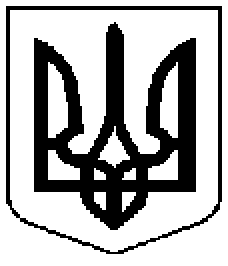 Комунальний заклад  	           Коммунальное  учреждение      «Дошкільний                            «Дошкольное        навчальний                                 учебное            заклад                                    учреждение   (ясла-садок) № 279                    (ясли-сад) №279      Харківської                           Харьковского городского      міської ради»                                  совета»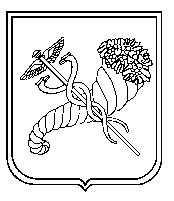 